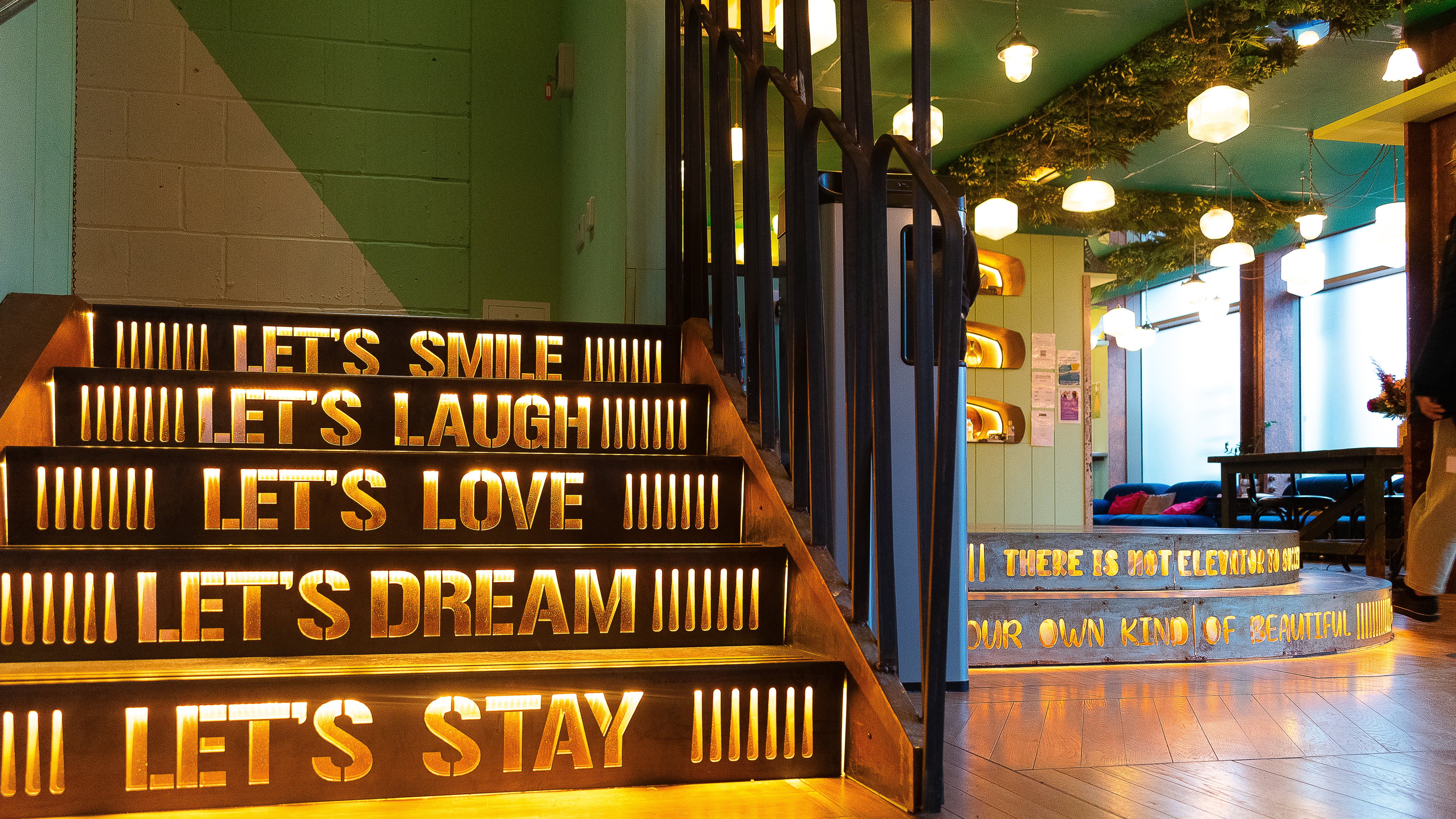 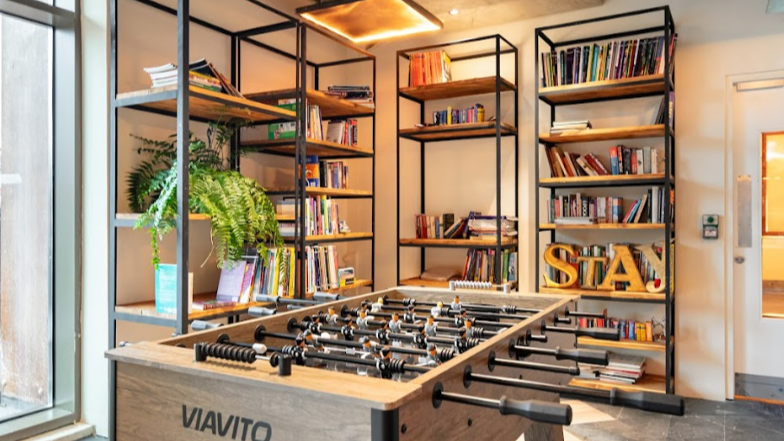 SCL International College North Acton — London language school, UK200 Western Avenue, London, W3 6FW, from 12 to 17 ageDescriptionWhy choose this programInfrastructureSport infrastructureHobbies and clubsWhat else included in the program priceRecommended arrival cityЛондонSample timetablePrice: €1,192.49Dates: 2020-04-05 - 2020-04-11Group leader: KALACHEVA GALINA, +7 (916) 556 33 38, vagabond444@yandex.ruCourse intensity15AccommodationCampusRoom typeTwinBathroom facilitiesEn-suiteMealsBreakfast, Lunch and DinnerExcursions per week0Weekday excursions0Full day excursions0MorningAfternoonEveningDay 1N/AARRIVALDINNERDay 2BREAKFAST & LESSONSHOT LUNCH & FREE TIMEDINNER & DISCODay 3BREAKFAST & LESSONSHOT LUNCH & FREE TIMEDINNER & FREE TIMEDay 4BREAKFAST & LESSONSHOT LUNCH & FREE TIMEDINNER & MOVIE NIGHTDay 5BREAKFAST & LESSONSHOT LUNCH & FREE TIMEDINNER & FREE TIMEDay 6BREAKFAST & LESSONSHOT LUNCH & FREE TIMEDINNER & GAMES EVENINGDay 7BREAKFAST & FREE TIMEPACKED LUNCH & FREE TIMEDINNER & FREE TIME